Gmina Skarżysko KościelneOBWIESZCZENIEWÓJTA GMINY SKARŻYSKO KOŚCIELNEz dnia 14 września 2023 r.
Na podstawie art. 16 § 1 ustawy z dnia 5 stycznia 2011 r. – Kodeks wyborczy (Dz. U. z 2022 r. poz. 1277 i 2418 oraz z 2023 r. poz. 497 Wójt Gminy Skarżysko Kościelne przekazuje informację o numerach oraz granicach obwodów głosowania, wyznaczonych siedzibach obwodowych komisji wyborczych oraz możliwości głosowania korespondencyjnego i przez pełnomocnika w wyborach do Sejmu Rzeczpospolitej Polskiej i do Senatu Rzeczpospolitej Polskiej zarządzonych na dzień 15 października 2023 r.:Głosować korespondencyjnie mogą wyborcy:1)którzy najpóźniej w dniu głosowania kończą 60 lat, lub
2) posiadający orzeczenie o znacznym lub umiarkowanym stopniu niepełnosprawności w rozumieniu ustawy z dnia 27 sierpnia 1997 r. o rehabilitacji zawodowej i społecznej oraz zatrudnianiu osób niepełnosprawnych, w tym także wyborcy posiadający orzeczenie organu rentowego o:
a) całkowitej niezdolności do pracy, ustalone na podstawie art. 12 ust. 2, i niezdolności do samodzielnej egzystencji, ustalone na podstawie art. 13 ust. 5 ustawy z dnia 17 grudnia 1998 r. о emeryturach i rentach z Funduszu Ubezpieczeń Społecznych,
b) niezdolności do samodzielnej egzystencji, ustalone na podstawie art. 13 ust. 5 ustawy wymienionej w pkt 2 lit. a,
c) całkowitej niezdolności do pracy, ustalone na podstawie art. 12 ust. 2 ustawy wymienionej w pkt 2 lit. a,
d) o zaliczeniu do I grupy inwalidów,
e) o zaliczeniu do II grupy inwalidów,a także osoby о stałej albo długotrwałej niezdolności do pracy w gospodarstwie rolnym, którym przysługuje zasiłek pielęgnacyjny, lub
3) podlegający w dniu głosowania obowiązkowej kwarantannie, izolacji lub izolacji w warunkach domowych.Zamiar głosowania korespondencyjnego powinien zostać zgłoszony do Komisarza Wyborczego w Kielcach IV najpóźniej do dnia 2 października 2023 r., z wyjątkiem wyborcy podlegającego w dniu głosowania obowiązkowej kwarantannie, izolacji lub izolacji w warunkach domowych, który zamiar głosowania zgłasza do dnia 10 października 2023 r.
Głosować przez pełnomocnika mogą wyborcy, którzy najpóźniej w dniu głosowania ukończą 60 lat lub posiadający orzeczenie o znacznym lub umiarkowanym stopniu niepełnosprawności, w rozumieniu ustawy z dnia 27 sierpnia 1997 r. o rehabilitacji zawodowej i społecznej oraz zatrudnianiu osób niepełnosprawnych, w tym także wyborcy posiadający orzeczenie organu rentowego o:
1) całkowitej niezdolności do pracy, ustalone na podstawie art. 12 ust. 2, i niezdolności do samodzielnej egzystencji, ustalone na podstawie art. 13 ust. 5 ustawy z dnia 17 grudnia 1998 r.                          о emeryturach i rentach z Funduszu Ubezpieczeń Społecznych,
2) niezdolności do samodzielnej egzystencji, ustalone na podstawie art. 13 ust. 5 ustawy wymienionej w pkt 1,
3) całkowitej niezdolności do pracy, ustalone na podstawie art. 12 ust. 2 ustawy wymienionej w pkt 1,
4) o zaliczeniu do I grupy inwalidów,
5) o zaliczeniu do II grupy inwalidów,
a także osoby о stałej albo długotrwałej niezdolności do pracy w gospodarstwie rolnym, którym przysługuje zasiłek pielęgnacyjny.
Wniosek o sporządzenie aktu pełnomocnictwa powinien zostać złożony do Wójta Gminy Skarżysko Kościelne najpóźniej do dnia 6 października 2023 r.
Głosowanie w lokalach wyborczych odbywać się będzie w dniu 15 października 2023 r. od godz. 7.00 do godz. 21.00.                                     Wójt Gminy                                  Skarżysko Kościelne                                       /-/ Jacek BryzikNr obwodu głosowaniaGranice obwodu głosowaniaSiedziba obwodowej komisji wyborczej1Sołectwo Grzybowa GóraSzkoła Podstawowa w Grzybowej Górze,                                                                      Grzybowa Góra, ul. Świętokrzyska 102,  26-115 Skarżysko KościelneLokal dostosowany do potrzeb wyborców niepełnosprawnych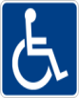 2Sołectwo Lipowe Pole SkarboweSzkoła Podstawowa w Lipowym Polu Skarbowym,                                                                  Lipowe Pole Skarbowe ul. Wesoła 2,  26-115 Skarżysko Kościelne3Sołectwa: Skarżysko Kościelne I, Skarżysko Kościelne II, ŚwierczekSzkoła Podstawowa w Skarżysku Kościelnym,                                                                    ul. Szkolna 5, 26-115 Skarżysko KościelneLokal dostosowany do potrzeb wyborców niepełnosprawnych4Sołectwa: Majków, MichałówSzkoła Podstawowa w Majkowie,                                                                                      Majków, ul. Stefana Żeromskiego 106, 26-110 Skarżysko-KamiennaLokal dostosowany do potrzeb wyborców niepełnosprawnych5Sołectwo Kierz NiedźwiedziPubliczna Szkoła Podstawowa w Kierzu Niedźwiedzim,                                                 Kierz Niedźwiedzi ul. Boczna 7, 26-115 Skarżysko KościelneLokal dostosowany do potrzeb wyborców niepełnosprawnych6Sołectwo Lipowe Pole PlebańskieŚwietlica Wiejskaw Lipowym Polu PlebańskimLipowe Pole Plebańskie 126-115 Skarżysko KościelneLokal dostosowany do potrzeb wyborców niepełnosprawnych